INTERVENSI POLITIK DALAM KEBIJAKAN PROMOSI KEPALA SEKOLAH DASAR DI KABUPATEN SLEMANPOLITICAL INTERVENTION IN THE PROMOTION POLICY OF PRIMARY SCHOOL IN SLEMAN REGENCYOleh:	Fentri Hartantri, Universitas Negeri Yogyakarta	fentrihartantri.2018@student.uny.ac.idAbstrak	Penelitian ini bertujuan untuk mengidentifikasi pola intervensi politik dalam pelaksanaan kebijakan promosi kepala sekolah dasar serta dampak intervensi tersebut terhadap sektor pendidikan di Kabupaten Sleman. Metode penelitian ini menggunakan pendekatan kualitatif dengan teknik pengumpulan data melalui wawancara, observasi, dan studi dokumentasi. Subjek penelitian terdiri dari tujuh orang dari berbagai instansi. Data dianalisis menggunakan model interaktif Miles, Huberman, dan Saldana yang terdiri dari kondensasi data, penyajian data, dan penarikan keimpulan kemudian uji keabsahan data menggunakan trianggulasi sumber dan metode. Hasil penelitian menunjukkan bahwa: (1) pelaksanaan promosi kepala sekolah dasar di Kabupaten Sleman masih mengindikasikan adanya pola negosiasi, ancaman, dan pemaksaan oleh pejabat politik (Bupati) yang mempengaruhi proses pengisian jabatan kepala sekolah dasar di Kabupaten Sleman. (2) Intervensi politik dalam penyelenggaraan promosi jabatan kepala sekolah memiliki dampak negatif terhadap pengisian jabatan yang tidak sesuai dengan kompetensi sehingga kinerja kepala sekolah dasar yang dipromosikan menjadi kurang maksimal.Kata Kunci: pejabat politik, kepala sekolah dasar, intervensi politik, promosi jabatanAbstractThis study aims to identify patterns of political intervention in the implementation of Primary School principal Promotion Policy and the impact of these interventions on the education sector in Sleman Regency. This research method uses a qualitative approach with data collection techniques through interviews, observations, and documentation studies. The subject of the study consisted of seven people from various agencies. The data were analyzed using miles, Huberman, and Saldana interactive models consisting of data condensation, data presentation, and drawing conclusions and then test the validity of the data using trianggulation of sources and methods. The results showed that: (1) the promotion of primary school principals in Sleman regency still indicates a pattern of negotiations, threats, and coercion by political officials (Regents) that affect the process of filling the position of primary school principals in Sleman Regency. (2) Political intervention in the implementation of the promotion of the position of the principal has a negative impact on the filling of positions that are not in accordance with the competence so that the performance of the promoted principal becomes less than the maximum.Keywords: political officials, principal, political intervention, promotionPENDAHULUANPenyelenggaraan pendidikan yang berkualitas tidak dapat terlepas dari peran kepemimpinan kepala sekolah dalam mengkoordinasikan dan menggerakkan segala sumberdaya pendidikan yang ada di sekolah untuk dapat mewujudkan visi misi serta sasaran sekolah melalui berbagai program terencana dan bertahap. Kepala sekolah merupakan suatu jabatan yang diberikan kepada seorang tenaga fungsional guru untuk melaksanakan tugas memimpin penyelenggaraan proses pembelajaran di sekolah yang mana turut berperan dalam meningkatkan kualitas layanan lembaga pendidikan melalui berbagai keputusan-keputusan sebagai bagian dari kewenangannya. Dengan demikian, posisi strategis kepala sekolah dalam dinamika pendidikan harus diisi oleh seseorang yang secara kompetensi dan kualifikasi dinyatakan layak untuk dipromosikan sebagai kepala sekolah. Hal tersebut sebagaimana diatur dalam Permendikbud RI Nomor 6 Tahun 2018 tentang Penugasan Guru sebagai Kepala Sekolah. Penyelenggaraan promosi jabatan kepala sekolah yang mampu dijalankan sesuai dengan SOP pada gilirannya akan mendukung target kinerja kepala sekolah dalam peningkatan tata kelola pendidikan. Akan tetapi, dalam realitanya pelaksanaan kebijakan promosi kepala sekolah belum mampu dijalankan secara profesional oleh pejabat birokrat yang mana masih bias akan kepentingan politik sehingga berdampak pada disorientasi atau kurang maksimalnya pelayanan publik. Kondisi ini diperkuat fakta bahwa peran dari kepala sekolah yang berkenaan dengan pelayanan publik dinilai mampu menjaring suara cukup banyak dalam pemilihan kepala daerah. Studi yang dilakukan oleh Komite Pemantauan Pelaksanaan Otonomi Daerah (KPPOD) pada tahun 2018 dalam rentang waktu Februari-Juni 2018 melalui pendekatan kualitatif di propinsi Jawa Barat, Sumatera Selatan, Kalimantan Barat, Sulawesi Tenggara, dan Maluku Utara turut mengungkapkan bahwa terdapat 80 kasus pelanggaran netralitas ASN dengan melibatkan 10% guru, 5% lurah, 8% camat, 2% kepala desa, 1% kepala sekolah, 2% sekretaris daerah, 1% wakil bupati, dan 1% sekretariat KORPRI (Anonim, 2018). Salah satu kasus yang terjadi di daerah Lampung Timur mengungkapkan bahwa promosi kepala sekolah dasar cenderung berdasarkan pada nepotisme sehingga ia dapat menduduki dua jabatan sekaligus dalam pemerintahan yang kemudian mendorongnya untuk melakukan tindakan korupsi dana BOS sekolah (Anonim, 2020). Data tersebut juga relevan dengan beberapa penelitian relevan, diantaranya hasil Kajian Kementerian Pendidikan dan Kebudayaan (2017) tentang Pengelolaan Tenaga Kependidikan: Profesi Kepala Sekolah dan Pengawas Sekolah juga menggarisbawahi bahwa faktor politis lebih cenderung terjadi ketika pengangkatan Kepala Sekolah di daerah, yang mana prosedur pengangkatan tidak berdasarkan pada regulasi yang berlaku. Data-data tersebut dapat memberikan bukti bahwa sekalipun proses pendidikan harus dijalankan secara netral namun dalam realisasinya masih membuka celah akan unsur kepentingan politik tertentu.Permasalahan politisasi birokrasi pada kebijakan manajemen ASN (kepala sekolah) ini memiliki kecenderungan terjadi sejak diputuskannya kebijakan desentralisasi yang memberikan kewenangan kepada daerah untuk melakukan pengangkatan, pemindahan, dan pemberhentian ASN sehingga terdapat otoritas besar kepala daerah dalam menentukan karir kepala sekolah. Dengan demikian, momen pemilihan kepala daerah dinilai menjadi waktu yang tepat untuk menyelesaikan “imbalan” dari para pendukung terhadap suara mereka dalam pesta demokrasi ini. Persoalan ini kemudian berkembang semakin kompleks dikarenakan pelaksanaan kebijakan promosi kepala sekolah dinilai masih terkendala akan kurangnya koordinasi lembaga penilai dan pengawas sehingga menjadikan sistem penilaian calon kepala sekolah belum bersifat objektif. Pada Akhirnya, orang yang memiliki kemampuan lebih baik akan terabaikan dan tentunya hal ini akan menghambat efektivitas penyelenggaraan pelayanan pendidikan sebagaimana diungkapkan Yeni Rahmawati (2016). Isu tingginya angka pelanggaran netralitas kepala sekolah dalam kebijakan promosi jabatan menjadi sinyal bahwa sudah seharusnya bukan hanya pemerintah yang ikut terlibat, melainkan masyarakat harus berpartisipasi untuk melakukan fungsi pengawasan, monitoring, dan evaluasi dengan bersikap kritis terhadap penyimpangan dalam pengelolaan pendidikan. Hal ini meskipun telah ditegaskan bahwa proses pengangkatan maupun penataan kepala sekolah dilakukan dengan sistem merit namun nampaknya kepentingan politik ini menjadi sesuatu yang tidak akan bisa terelakkan. Fenomena ini menjadi suatu catatan kritis bagaimana pendidikan yang seharusnya dijalankan oleh aktor-aktor profesional justru lebih banyak dihiasi kepentingan politik. Alhasil, peran pendidikan sebagai sarana mengubah generasi bangsa menjadi generasi intelektual malah berubah menjadi sarana mengisi kantong dan mempertinggi jabatan. Politik bisa dikatakan sebagai sebuah tombak tajam yang dapat membunuh cita-cita utama pendidikan yaitu mencerdaskan bangsa (Rahmawati, 2016). Promosi jabatan sebagai salah satu pengembangan karir kepemimpinan bagi kepala sekolah dalam pelaksanaannya harus dijalankan sesuai ketentuan yang berlaku agar perwujudan birokrasi yang sehat dan peningkatan tata kelola pendidikan dapat tercipta secara mudah dengan tersedianya sumberdaya manusia yang dipilih berdasarkan kriteria profesionalitas dan kompetensi. Pernyataan tersebut selaras dengan pendapat Tedi Sudrajat (2017) bahwa profesionalisme yang tinggi harus dimiliki oleh pejabat birokrat (ASN). Hal tersebut bukan hanya untuk meningkatkan kompetensi ASN dalam memberikan pelayanan terhadap masyarakat, tetapi juga untuk meningkatkan kemandirian ASN dalam menghadapi intervensi politik dan menjaga netralitas dalam tubuh birokrasi.  Berdasarkan penjelasan tersebut, fokus penelitian ini adalah mengkaji terkait relasi politik dalam implementasi kebijakan manajemen sumberdaya manusia pada dimensi promosi jabatan kepala sekolah dasar negeri. Peneliti melihat bagaimana pola intervensi politik yang dilakukan para stakeholder dalam melakukan fungsinya pada implementasi kebijakan promosi kepala sekolah serta dampak permasalahan tersebut terhadap tata kelola pendidikan dasar di lingkungan pemerintah daerah Kabupaten Sleman. Peneliti dalam mengidentifikasi pelaksanaan kebijakan promosi kepala sekolah dasar tersebut berdasarkan pada mekanisme yang diatur dalam Permendikbud Nomor 6 Tahun 2018 tentang Penugasan Guru sebagai Kepala Sekolah. Pemilihan subjek kepala sekolah dasar negeri didasari atas pertimbangan bahwa jenjang sekolah dasar memegang peranan penting bagi keberlanjutan penyelenggaraan pendidikan jenjang berikutnya. Selain itu batasan objek penelitian pada sekolah negeri ditetapkan karena prosedur kebijakan pengelolaan kepala sekolah dasar negeri merupakan wewenang langsung dari Dinas Pendidikan Kabupaten Sleman. Hasil penelitian ini diharapkan mampu memberikan evaluasi yang dapat dijadikan rekomendasi kebijakan bagi stakeholder dalam melihat permasalahan kebijakan promosi jabatan kepala SD yang ada di lapangan sehingga mampu memperbaiki tata kelola pendidikan secara komprehensif.METODE PENELITIANJenis PenelitianJenis penelitian ini adalah penelitian kualitatif. Pemilihan metode kualitatif dalam penelitian terkait intervensi politik dalam kebijakan promosi kepala sekolah dasar di Kabupaten Sleman ini dikarenakan peneliti menganggap permasalahan yang diteliti cukup kompleks dan dinamis. Metode kualitatif tersebut dinilai relevan untuk menggali permasalahan secara mendalam serta dapat digunakan untuk menemukan dan memahami apa yang tersembunyi dibalik fenomena yang seringkali sulit digali. Penelitian ini juga diharapkan akan memudahkan pembaca dalam memahami bagaimana komunitas ataupun individu merespon isu krusial terkait adanya unsur politis dalam kebijakan promosi kepala sekolah dasar, sehingga diharapkan hasil penelitian ini dapat digunakan sebagai bahan evaluasi oleh para stakeholder untuk mengkaji permasalahan dan upaya penyelesaiannya.Waktu dan Tempat PenelitianPenelitian ini dilakukan di Lingkup Pemerintahan Kabupaten Sleman, yang mana secara spesifik meliputi: Dinas Pendidikan Kabupaten Sleman; Badan Kepegawaian, Pendidikan, dan Pelatihan Kabupaten Sleman; DPRD Kabupaten Sleman; Inspektorat Kabupaten Sleman; serta SD N Watuadeg; dan SD N Kiyaran 1. Penelitian ini dilakukan dari bulan Oktober 2021 hingga Maret 2022.Subjek PenelitianInforman yang menjadi subjek penelitian ini adalah Kepala Sub Bidang Penempatan Pegawai (BKPP Kabupaten Sleman), Kepala Sub Bidang Umum dan Kepegawaian (BKPP Kabupaten Sleman), Kepala Bidang Pembinaan PTK (Dinas Pendidikan Kabupaten Sleman), Sekretaris Komisi D (DPRD Kabupaten Sleman), Sekretaris Inspektorat Kabupaten Sleman, Kepala Sekolah (SD Negeri Kiyaran 1, SD Negeri Gungan dan SD Negeri Watuadeg). Penetapan subjek penelitian tersebut dilaksanakan secara snowball untuk dapat menggali data atau informasi lebih mendalam serta representatif. Teknik Pengumpulan Data	Teknik pengumpulan data yang digunakan dalam penelitian ini adalah observasi, wawancara, dan studi dokumentasi.Instrumen PenelitianInstrumen penelitian pada penelitian ini adalah peneliti itu sendiri, hal tersebut didasarkan atas metode kualitatif yang mana peneliti memegang peranan utama sebagai penentu fokus, sumber penelitian, pengumpulan data, penafsiran data, analisis hingga penarikan kesimpulan (Lexy Moleong, 2007:168). Selain itu, peneliti turut dibantu dengan alat penunjang berupa pedoman wawancara, catatan lapangan, serta pedoman studi dokumentasi.Teknik Analisis Data	Penelitian ini menggunakan teknik analisis data interaktif oleh Miles, Huberman dan Saldana (2014) meliputi:Kondensasi DataKondensasi data diartikan sebagai proses memilih, menggolongkan, memfokuskan, menyederhanakan, mengabstraksi atau merangkum data yang diperoleh kedalam catatan lapangan tertulis, transkrip wawancara maupun bahan empiris lainnya agar informasi dapat terstruktur secara jelas sesuai dengan kebutuhan. Penyajian DataPenyajian data merupakan aktivitas mengorganisir ataupun mengumpulkan berbagai informasi yang dapat diilustrasikan menjadi berbagai jenis seperti matriks, grafik, bagan, maupun jaringan. Seluruh informasi dirancang dalam suatu bentuk yang padu agar mempermudah peneliti untuk mencermati data apa yang telah mencapai kejenuhan serta data apa yang masih belum representatif.Penarikan Kesimpulan dan VerifikasiKegiatan penarikan kesimpulan merupakan proses menafsirkan dan menganalisis data yang diperoleh berdasarkan temuan atas deskripsi objek yang diteliti. Penarikan kesimpulan ini menggunakan pendekatan induktif, yakni proses penarikan kesimpulan yang berpijak pada rumusan masalah dan tujuan penelitian kemudian diperiksa kebenarannya dengan teori serta data hasil penelitian. Verifikasi pada penelitian kualitatif difungsikan untuk menguji kebenaran, kekuatan, dan validitas data melalui tinjauan kembali pada catatan lapangan ataupun masukan atau review dari kolega untuk membangun “intersubjektif konsensus” maupun dengan upaya ekstensif mereplikasi temuan dalam kumpulan data lain.Teknik Pemeriksaan Keabsahan DataPenelitian ini menggunakan teknik pemeriksaan keabsahan data triangulasi dengan sumber untuk membandingkan hasil wawancara yang diperoleh dari masing-masing informan untuk mengecek kebenaran informasi yang didapatkan. Selain itu peneliti juga melakukan pengecekan derajat kepercayaan melalui teknik triangulasi dengan metode, yaitu dengan melakukan pengecekan hasil penelitian dengan teknik pengumpulan data yang berbeda yakni wawancara, observasi, dan dokumentasi sehingga derajat kepercayaan data dapat valid.HASIL DAN PEMBAHASAN	Pola intervensi politik dalam proses promosi kepala sekolah pada penelitian ini mengadaptasi konsep Boyle (1995) dari Johnston et. al (2017) tentang a meta-analytic review of influence strategies in marketing channel relationship. Teori ini mengungkapkan bahwa intervensi (influence) birokrasi dapat dilakukan dengan tindakan non koersif ataupun koersif, yang mana secara spesifik dapat dianalisis atas 3 (tiga) parameter utama meliputi: a) Ancaman; b) Negosiasi; dan c) Pemaksaan. Hasil yang diperoleh dapat dijabarkan sebagai berikut.  Pola Intervensi Politik dalam Promosi Kepala Sekolah Dasar Negosiasi	Bupati selaku pejabat yang berkedudukan sebagai kepala daerah di lingkup Kabupaten Sleman memiliki kewenangan cukup luas dalam pelaksanaan kebijakan manajemen pejabat pada wilayah tersebut. Bupati dalam hal ini berperan sebagai Pejabat Pembina Kepegawaian (PPK) yang mempunyai ranah fungsi dalam penataan pejabat-pejabat di daerah termasuk pada jabatan kepala sekolah dasar. Tugas pokok tersebut sebagaimana yang tertuang dalam undang-undang Nomor 5 Tahun 2014 tentang ASN bahwa Pejabat Pembina Kepegawaian adalah pejabat yang mempunyai kewenangan untuk menetapkan pengangkatan, pemindahan, dan pemberhentian pegawai ASN serta pembinaan manajemen ASN di instansi pemerintah sesuai ketentuan Undang-undang. 	Otoritas yang cukup besar inilah harus mampu dipergunakan secara professional khususnya dalam menetapkan kepala sekolah yang akan dipromosikan. Penyelenggaraan promosi bagi kepala sekolah dasar harus dijalankan secara objektif serta menghindari adanya pembicaraan-pembicaraan terkait tawar menawar (negosiasi) posisi jabatan untuk tujuan tertentu, terlebih kepentingan politis semata. Peran Bupati dalam menentukan bakal calon kepala sekolah yang akan dipromosikan juga harus didasarkan atas merit sistem serta dilaksanakan sebagaimana prosedur dan peraturan yang jelas. Thus, a set of relatively clear-cut rules and advanced knowledge are furnished to help firms apply influence mechanisms in a more effective way (Johnston, 2017). Hal itu juga harus diimbangi dengan kerjasama positif diantara pihak-pihak berkepentingan yang diorientasikan untuk kepentingan publik bukan pada keberpihakan terhadap tujuan tertentu.	Negosiasi dalam hal ini merupakan indikator yang merujuk pada upaya dinamis dari persetujuan antara pejabat politik dan pejabat birokrat untuk penguatan posisi partai penguasa guna mempengaruhi proses pengisian jabatan kepala sekolah dasar. Hal ini sebagaimana pemaknaan intervensi oleh Johnston (2017) bahwa intervensi (negosiasi) adalah kemampuan kontrol dalam pelaksanaan kekuasaan oleh satu anggota birokrasi untuk mempengaruhi keputusan orang lain (komunikasi strategis). 	Berkaitan dengan aspek tersebut, pelaksanaan promosi kepala sekolah dasar di Kabupaten Sleman ditinjau dari hasil wawancara dengan informan menunjukkan bahwa masih mengindikasi adanya intervensi dari pejabat politik untuk mempengaruhi proses promosi. Indikasi adanya proses negosiasi yang berusaha untuk mempengaruhi promosi kepala sekolah dasar di Kabupaten Sleman tersebut dapat dilihat dari 2 (dua) aspek yaitu keterlibatan individu dalam pelaksanaan promosi dan kesepakatan bersama dengan pejabat politik.	Informasi yang diperoleh peneliti mengungkapkan bahwa masih terdapat individu yang berusaha untuk mengintervensi para stakeholder maupun adanya individu dari pihak berkepentingan yang berusaha mempengaruhi proses promosi tersebut. Pembicaraan yang dilakukan secara internal oleh masing-masing stakeholder bersama dengan pejabat politik juga memungkinkan adanya penetapan kesepakatan-kesepakatan untuk tujuan politik tertentu terlebih Bupati sebagai tim pengangkatan kepala sekolah juga berkedudukan sebagai pejabat politik. Pola negosiasi yang dilakukan untuk mengintervensi pelaksanaan promosi kepala sekolah dasar di Kabupaten Sleman secara umum dapat dilihat dari gambar berikut.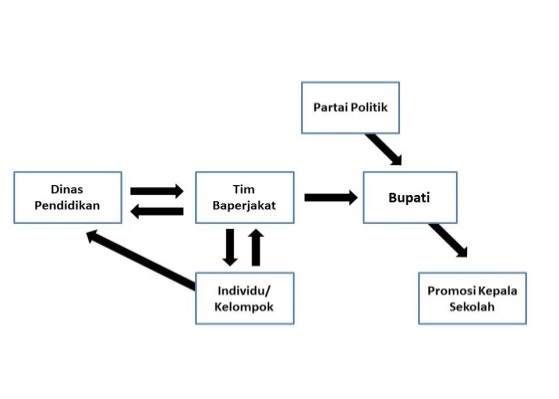 Gambar 1. Pola Negosiasi dalam Promosi Kepala Sekolah Dasar	Berdasarkan uraian dari gambar pola negosiasi yang terjadi terkait proses promosi kepala sekolah dasar di Sekretariat Daerah Kabupaten Sleman, maka dapat dipahami bahwa proses negosiasi dimulai dari adanya pihak-pihak berkepentingan baik secara individu maupun kelompok untuk melakukan pendekatan persuasif kepada Tim Baperjakat sebagai lembaga yang ditunjuk untuk melakukan penilaian pegawai dalam proses promosi. Hal ini ditujukan untuk melakukan pembicaraan atau kesepakatan-kesepakatan secara pribadi ataupun tawar menawar (bargaining) secara langsung kepada pejabat politik yang memiliki kewenangan untuk melaksanakan promosi kepala sekolah. Dari hasil penilaian Dinas Pendidikan dan Tim Baperjakat tersebut, selanjutnya akan dilakukan pengusulan bakal calon kepala sekolah yang telah disepakati dalam proses tawar menawar kepada pihak yang berkepentingan kepada Bupati selaku Pejabat Pembina Kepegawaian di daerah sebagai bahan pertimbangan tertentu.	Sehubungan dengan penjabaran tersebut, apabila ditinjau dari aspek pola negosiasi yang masih mendominasi terjadi pada proses promosi kepala sekolah di Kabupaten Sleman maka sudah seharusnya menjadi perhatian untuk peningkatan penegakan netralitas pegawai melalui sanksi hukum yang tegas. Setiap individu juga harus didorong untuk melaksanakan disiplin pegawai serta menghindari upaya-upaya yang mengarah pada kepentingan politik. Prinsip netralitas, profesionalitas, dan objektivitas dalam promosi kepala sekolah harus menjadi dasar untuk mewujudkan pendidikan yang berkualitas pada pengelolaan satuan pendidikan. Ancaman	Ancaman dalam hal ini diartikan sebagai setiap usaha dan kegiatan yang dilakukan oleh pejabat politik terhadap ASN yang bersifat sanksi negatif di sekretariat daerah Kabupaten Sleman. Pola ancaman juga merujuk pada upaya yang melibatkan penerapan tekanan langsung untuk mengkomunikasikan sanksi ataupun hukuman keras yang berpotensi akan ketidakpatuhan sehingga mendorong perilaku tertentu (Johnston, 2017).	Berdasarkan informasi yang telah didapatkan bersamaan dengan hasil observasi peneliti, dapat disimpulkan bahwa ancaman dalam pelaksanaan promosi kepala sekolah dasar di Kabupaten Sleman hanya diperuntukkan sebagai penegakan disiplin pegawai yang mana direalisasikan dalam Peraturan Menteri Nomor 53 Tahun 2010 tentang Disiplin Pegawai Negeri Sipil. Ancaman ini diarahkan agar pelaksanaan promosi kepala sekolah sesuai dengan ketentuan. 	Ancaman dari pejabat politik juga mengarah pada tidak akan dilakukan promosi bagi calon kepala sekolah yang tidak tunduk dengan misi daerah yakni seseorang yang telah melakukan pelanggaran disiplin pegawai sehingga hal ini akan menjadi perhatian bagi para guru untuk senantiasa meningkatkan kinerjanya. Terkait dengan adanya unsur kepentingan politik lainnya yang menyertai proses promosi kepala sekolah dasar di Kabupaten Sleman, peneliti juga mendapati informasi bahwa meskipun sanksi negatif hanya diperuntukkan sebagai bentuk penegakan disiplin namun hukuman yang diberikan terhadap pelanggaran pegawai cenderung kurang mendapatkan nilai edukasi. Hal ini dikarenakan menurut informasi yang ada, apabila intervensi dari pihak luar (kepentingan politik) masih berada pada tataran nomatif maka tidak perlu dipermasalahkan sedangkan pelanggaran sekecil apapun akan mempengaruhi kualitas individu yang akan dipromosikan menjadi kepala sekolah. 	Strategi politik tersebut sebagaimana pendapat Soekanto bahwa:“penguasa dan pemerintah berusaha untuk membuat peraturan-peraturan yang harus ditaati oleh masyarakat. Caranya adalah dengan meyakinkan atau memaksa masyarakat untuk menaati peraturan-peraturan yang telah dibuat oleh badan-badan yang berwenang dan sah.” (Soekanto, 2012: 235). Sehubungan dengan hal tersebut, pola ancaman yang terjadi dalam proses pembinaan karir ASN adalah sebagai berikut: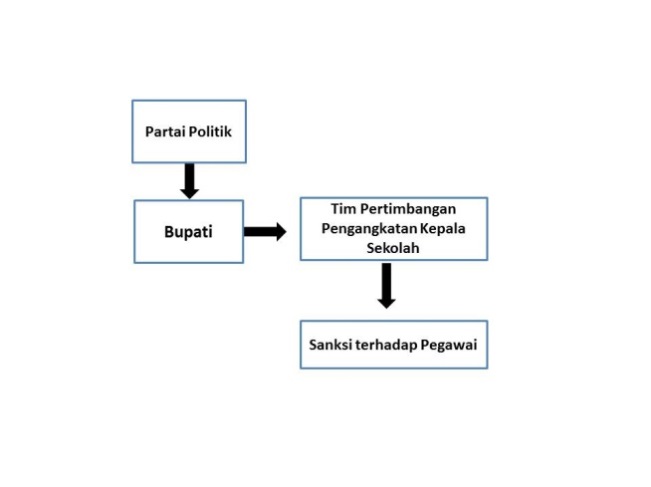 Gambar 2. Pola Ancaman dalam Promosi Kepala Sekolah DasarBerdasarkan uraian dari gambar diatas dapat dipahami bahwa pola ancaman terhadap pegawai dilakukan oleh pejabat politik yang berkedudukan sebagai Bupati (kepala daerah) yang dimulai dengan adanya instruksi kepada para pimpinan satuan kerja perangkat daerah (Tim Pertimbangan Pengangkatan Kepala Sekolah) untuk memberikan tindakan berupa sanksi negatif terhadap pegawai yang tidak berpihak pada visi atau kepentingan Bupati serta prinsip-prinsip kepegawaian. Ancaman berupa sanksi negatif ini turut disampaikan melalui pedoman atau regulasi yang mengikat bagi para pegawai ASN di Kabupaten Sleman. Dengan demikian, intervensi pejabat politik terhadap proses promosi kepala sekolah dasar ini perlu senantiasa ditegakkan apabila memang diperuntukkan bagi penguatan disiplin pegawai, namun jika ancaman ini diarahkan untuk kepentingan politik partai penguasa maka sudah seharusnya dihindari para stakeholder.PemaksaanIndikator pemaksaan diartikan sebagai tindakan yang dilakukan oleh pejabat politik terhadap ASN untuk menggiring secara paksa agar melakukan atau tidak melakukan sesuatu berdasarkan pada kepentingan pejabat politik. Indikator pemaksaan ini juga diartikan sebagai dorongan untuk mengubah keyakinan, sikap, dan perilaku guna mencapai target tertentu (Johnston, 2017). Berdasarkan pada informasi yang telah diperoleh terkait intervensi politik dalam pelaksanaan promosi kepala sekolah ditinjau dari unsur pemaksaan yang terjadi, peneliti menganalisis dari 2 (dua) aspek yaitu afiliasi pegawai terhadap kepentingan pejabat politik dan tindakan diskriminasi pegawai. Dari hasil wawancara yang telah dilakukan, dapat disimpulkan bahwa intervensi pejabat politik dalam proses promosi berupa pemaksaan terhadap ASN dengan melalui afiliasi pegawai untuk terlibat pada kepentingan pejabat politik masih terjadi di Kabupaten Sleman. Pemaksaan oleh pejabat pembina kepegawaian yang juga berkedudukan sebagai pejabat politik ini ditujukan untuk mendorong agar seorang guru berminat untuk menduduki posisi kepala sekolah yang lowong sehingga bukan karena kepentingan politik partai penguasa. Meskipun demikian, faktor ini juga menjadi salah satu indikasi adanya latarbelakang kepentingan politik sebagaimana pendapat Lia Agustina Sari (2010) terkait penyebab terjadinya politisasi birokrasi yakni bahwa kepala daerah memiki kewenangan menempatkan orang-orang kedalam birokrasinya dengan menggunakan kekuasaan yang dimiliki, sehingga apa yang diinginkan maka itulah yang harus dipatuhi. Dengan demikian, Bupati memiliki peluang untuk memperkuat kekuasaan politiknya melalui tindakan memaksa seseorang agar mau ditempatkan pada suatu jabatan yang dinilai strategis dalam mengakomodir tujuannya.Sehubungan dengan aspek diskriminasi pegawai dalam promosi kepala sekolah dasar, peneliti melihat dari data profil kepala sekolah terbaru yang dinilai masih terdapat tindakan-tindakan kurang objektif selama proses promosi kepala sekolah. Hal tersebut dilandasi dari data sebanyak 2% kepala sekolah dasar belum memenuhi kualifikasi akademik namun tetap dilakukan proses promosi yang mana dapat diamati pada tabel berikut.Tabel 1. Jumlah Kepala SD Negeri di Kabupaten Sleman Berdasarkan Kualifikasi AkademikSumber: Dinas Pendidikan Kabupaten Sleman Tahun 2022Kondisi ini pada akhirnya akan mempengaruhi kesempatan bagi pegawai lain yang sudah memenuhi kualifikasi namun tidak dilakukan promosi. Keberadaan kepala sekolah yang kurang mumpuni dari segi akademiknya juga akan mempengaruhi bekal pengetahuan yang dimiliki dalam mengelola satuan pendidikan serta melanggar ketentuan yang ada. Kuatnya pengaruh dari pejabat politik untuk menetapkan bakal calon kepala sekolah ini sangat berdampak luas dalam penyelenggaraan pendidikan maka kepentingan-kepentingan politik yang mengitari sudah sepatutunya dihindari. Sehubungan dengan hal tersebut, maka pola pemaksaan dalam proses promosi kepala sekolah dasar di Kabupaten Sleman dapat dilihat pada gambar berikut ini.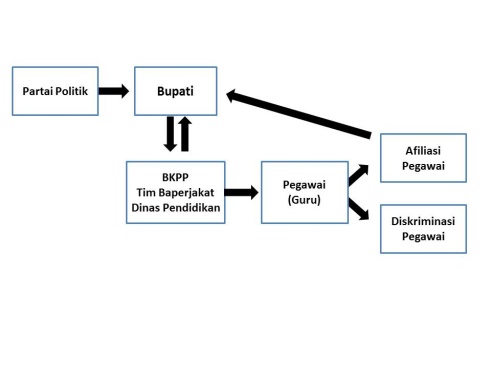 Gambar 3. Pola Pemaksaan dalam Promosi Kepala Sekolah DasarBerdasarkan gambar pola adanya indikator pemaksaan dalam pelaksanaan promosi kepala sekolah dasar diatas dapat dipahami bahwa proses terjadinya pemaksaan terhadap pegawai agar berpihak kepada kepentingan-kepentingan pejabat politik adalah dengan peran pejabat politik untuk membangun kerjasama dengan instansi terkait seperti BKPP, Tim Baperjakat, dan Dinas Pendidikan guna menggiring pegawai dalam hal ini pejabat fungsional guru agar terlibat dalam kepentingan politik. Pegawai yang menolak upaya tersebut akan mendapatkan diskriminasi berupa tidak diberikan kesempatan untuk dilakukan kenaikan jabatan atas berbagai alasan. Berdasarkan uraian dari ketiga aspek pola intervensi politik dalam proses promosi kepala sekolah tersebut, maka dapat dipahami bahwa tahapan rekrutmen kepala sekolah seringkali diabaikan yang mana sudah menjadi rahasia umum apabila proses penunjukan kepala sekolah di Dinas dalam Kabupaten/Kota dilakukan dengan cara penunjukan langsung tanpa melalui prosedur dan tahapan yang berlaku. Pernyataan ini sebagaimana temuan dari Ade Kurniawan (2019) yang menguraikan bahwa politik memungkinkan berperan besar dalam penunjukan kepala sekolah negeri yang mana masih banyak kepala sekolah belum memenuhi kriteria dan persyaratan (khususnya administrasi akademik) layaknya kepala sekolah. Oleh karena itu, permasalahan politisasi dalam proses promosi kepala sekolah sudah seharusnya mendapatkan penyelesaian segera mengingat kepala sekolah memiliki peran kuat dalam mengkoordinasikan dan menggerakkan segala sumberdaya pendidikan yang ada di sekolah untuk dapat mewujudkan visi misi serta sasaran sekolah melalui berbagai program terencana dan bertahap.Dampak Intervensi Politik dalam Promosi Kepala Sekolah Dasar terhadap Pengelolaan Pendidikan di Kabupaten Sleman	Intervensi politik dalam ranah pendidikan akan mempengaruhi penyelenggaraan pembelajaran di sekolah menjadi tidak efektif. Hal ini dikarenakan stakeholder pelaku pendidikan yang memiliki keterlibatan pada kepentingan politik akan cenderung mengabaikan pelayanan publik serta berakibat pada rendahnya kinerja yang diberikan. Kondisi ini sebagaimana pelaksanaan promosi kepala sekolah yang hanya berorientasi pada kepentingan politik akan mempengaruhi kualitas kepala sekolah dalam menjalankan tugas dan fungsinya untuk mengelola satuan pendidikan.	Konsekuensi ini turut diuraikan oleh Kurniawan (2019) sebagai berikut. “jika benar politik mempengaruhi rekrutmen kepala sekolah, tentu saja hal ini menjadi pukulan berat bagi dunia pendidikan. Bagaimana tidak, sekolah yang seharusnya dipimpin oleh orang yang mampu dan memiliki kriteria yang mumpuni digantikan dengan orang-orang yang tidak mampu karena penunjukan mereka hanya berdasarkan kedekatan pribadi dengan pejabat, atau lebih tepatnya hanya atas dasar balas budi jasa kampanye”. (Kurniawan, 2019:16).Faktor utama yang melatarbelakangi politisasi birokrasi dalam kebijakan promosi kepala sekolah dasar di Kabupaten Sleman ini memiliki kecenderungan akan unsur kedekatan tertentu yang mempengaruhi objektivitas pertimbangan proses promosi. Pernyataan ini sebagaimana yang diungkapkan oleh salah satu narasumber bahwa pejabat yang tinggi akan memerlukan bawahan yang bisa diajak kerjasama untuk mencapai tujuannya yang mana ada yang kerjasama sesuai dengan aturan atau terkadang kerjasama dengan mencari jalan instan agar tujuannya tercapai (mengabaikan norma) sehingga menyebabkan ketidakharmonisan dalam birokrasi dan alur kinerjanya juga terganggu.Pernyataan ini mengindikasi unsur kedekatan menjadi faktor utama pelanggaran netralitas yang dilakukan pejabat. Sistem penilaian dalam pelaksanaan promosi kepala sekolah yang tidak objektif selanjutnya memiliki pengaruh pada terdiskriminasinya orang yang memiliki kemampuan baik serta menghambat efektivitas penyelenggaraan pelayanan pendidikan (Rahmawati, 2016). Sehubungan dengan hal tersebut, proses promosi kepala sekolah dasar di Kabupaten Sleman menjadi isu krusial dalam kebijakan manajemen kepegawaian di daerah karena memiliki pengaruh terhadap peningkatan kualitas pendidikan sebagaimana yang disampaikan oleh para narasumber. Hal ini dikarenakan proses promosi kepala sekolah sangat menentukan bagaimana kualitas kepala sekolah akan berperan dalam pengembangan tata kelola sekolah melalui berbagai kebijakan-kebijakan yang diputuskannya. Bekal kompetensi yang dimiliki kepala sekolah juga akan membawa sinergi bagi sekolah untuk mencapai misi sekolah yang diharapkan. Akan tetapi, adanya intervensi politik dari pejabat politik dalam proses promosi kepala sekolah juga turut membawa dampak signifikan dalam penyelenggaraan pendidikan. Berdasarkan informasi yang diperoleh, intervensi politik dalam penyelenggaraan promosi jabatan kepala sekolah memiliki dampak terhadap pengisian jabatan yang tidak sesuai dengan kompetensi sehingga kinerja kepala sekolah yang dipromosikan menjadi kurang maksimal dalam menjalankan fungsinya. Kepala sekolah yang dipromosikan hanya berdasarkan unsur kedekatan (nepotisme) juga pada akhirnya akan mempengaruhi tata kelola di satuan pendidikan. Kondisi ini bukan hanya berdampak pada kinerja pelayanan kepala sekolah yang kurang maksimal, namun juga pengelolaan dana oleh kepala sekolah tidak mampu terakomodir secara maksimal untuk kepentingan peningkatan layanan pendidikan. Temuan dilapangan mengungkapkan adanya dugaan penyalahgunaan dana yang dilakukan kepala sekolah terdahulu sehubungan dengan permasalahan proses promosi tidak tepat sasaran untuk menentukan bakal calon kepala sekolah yang kompeten untuk mengelola satuan pendidikan. Hal ini tentu saja melanggar ketentuan Peraturan Menteri Pendidikan dan Kebudayaan RI Nomor 6 Tahun 2021 Tentang Petunjuk Teknis Pengelolaan Dana Bantuan Operasional Sekolah yang melarang untuk melakukan penyelewengan penggunaan Dana BOS Reguler untuk kepentingan pribadi atau kelompok. Fenomena ini selaras dengan pendapat Mokhsen, Dwiputrianti, dan Muhammad  (2018) yang menyebutkan bahwa pelanggaran asas netralitas juga dapat mendorong ASN terlibat dalam praktik korupsi.Alhasil upaya pemerintah untuk meningkatkan tata kelola pendidikan dan kebudayaan yang partisipatif, transparan, dan akuntabel melalui pengelolaan dana pendidikan yang efektif serta proses rekrutmen yang bebas dari kepentingan politik sebagaimana Peraturan Menteri Pendidikan dan Kebudayaan RI Nomor 22 Tahun 2020 Tentang Rencana Strategis Kementerian Pendidikan dan Kebudayaan Tahun 2020-2024 sulit untuk tercapai. Kondisi ini yang mengakibatkan pelayanan publik tidak mampu terakomodir secara maksimal karena adanya orientasi untuk kepentingan tertentu. Dengan demikian, sanksi yang tegas terhadap pelanggaran disiplin sebagaimana aturan yang berlaku juga harus senantiasa menjadi perhatian semua pihak. Hasil penelitian turut mengungkapkan bahwa permasalahan intervensi dalam proses promosi cenderung sulit untuk diatasi.SIMPULAN DAN SARANSimpulanBerdasarkan penelitian yang telah dilakukan, maka dapat disimpulkan bahwa:Pelaksanaan promosi kepala sekolah dasar di Kabupaten Sleman lebih banyak didominasi oleh persetujuan akan hasil kesepakatan-kesepakatan dari pihak terkait yang mengindikasi adanya pola negosiasi yang mempengaruhi proses pengisian jabatan kepala sekolah untuk kepentingan tertentu. Negosiasi ini dapat berupa keterlibatan individu dalam proses promosi maupun pengaruh dari pejabat birokrat untuk melakukan kesepakatan bersama dengan pejabat politik. Selain itu adanya ancaman yang diarahkan untuk penegakan disiplin pegawai meskipun dalam realitanya pemberian sanksi kurang memberikan nilai edukatif. Selanjutnya, masih terdapat mobilisasi aparatur sipil negara agar berpihak kepada kepentingan pejabat politik berupa pemaksaan untuk memasukkan seseorang kedalam jabatan kepala sekolah meskipun secara kualifikasi belum memenuhi kriteria yang dipersyaratkan. Hal ini mengindikasi pengangkatan kepala sekolah yang menyalahi ketentuan penugasan guru sebagai kepala sekolah. Faktor utama yang melandasi intervensi politik ini adalah adanya unsur kedekatan kepada pejabat politik.Intervensi politik dalam penyelenggaraan promosi jabatan kepala sekolah memiliki dampak negatif terhadap pengisian jabatan yang tidak sesuai dengan kompetensi sehingga kinerja kepala sekolah yang dipromosikan menjadi kurang maksimal dalam menjalankan fungsinya sebagai abdi masyarakat. Penempatan kepala sekolah yang tidak objektif juga dapat mendorong terjadinya penyalahgunaan wewenang oleh kepala sekolah yang tidak kompeten untuk kepentingan pribadi.SaranBerdasarkan hasil penelitian terkait intervensi politik dalam kebijakan promosi kepala sekolah dasar tersebut, maka peneliti menyarankan:Bagi tim pengangkatan kepala sekolah harus mampu melaksanakan fungsinya secara profesional dengan tidak melibatkan diri pada ranah kepentingan politik yang akan menghambat pelayanan publik.Diharapkan agar pelaksanaan promosi kepala sekolah senantiasa dilakukan secara objektif dan terbuka sebagaimana sistem merit serta diiringi dengan adanya nilai edukatif dalam memberikan sanksi pelanggaran netralitas pegawai.Pejabat politik dalam hal ini adalah Bupati selaku pembina kepegawaian tingkat daerah harus mampu meminimalisir berbagai kepentingan dan campur tangan berlebih akan kepentingan individu/kelompok.Pengawasan oleh instansi terkait terhadap setiap individu yang terlibat dalam pelaksanaan promosi kepala sekolah dasar harus senantiasa diperkuat agar dapat menghindari keterlibatan kepentingan politik dalam proses promosi kepala sekolah dasar di Kabupaten Sleman.DAFTAR PUSTAKAAbdullah, Aziz. 2019. “Kepala Sekolah Protes, Rotasi Mutasi Mencium Bau Nepotisme”. Diakses dari https://www.google.com/amp/s/kapol.id/kepala-sekolah-protes-rotasi-mut asi-mencium-bau-nepotisme/%3fam p pada 20 Januari 2022.Afrianto, R., & Prasojo, E. 2020. Analisis Proses Pengisian Jabatan Administrasi Berbasis Merit System di Kementerian Energi dan Sumber Daya Mineral. Jurnal Reformasi Administrasi, volume 7 nomor 1, hal 17–28.Akhsrullah. 2014. Intervensi Pejabat Politik dalam Mutasi Pejabat Struktural di Sekretariat Daerah Kabupaten Gowa. Skripsi S1.Makasar: Universitas Muhammadiyah Makassar.Anonim. 2020. “Supono (Kepsek SDN Braja Dewa Lampung Timur) Diduga Grogoti Dana Bos)”. Diakses dari https://trans sumatera.id/2020 /08/13/supono-kepsek-sdn-braja-dewa-lampung-timur-diduga-grogoti-dana-bos/ pada 3 Maret 2022. Azhari. 2011. Mereformasi Birokrasi Publik Indonesia. Yogyakarta: Pustaka Pelajar.Baihaqi, dkk. 2012. Sistem Rekrutmen, Seleksi dan Penempatan Kepala Sekolah Menengah Pertama Negeri Pada Dinas Pendidikan Kota Banda Aceh. Jurnal Administrasi Pendidikan Program Pascasarjana Unsyiah, volume 1 nomor 1.Basyar, Abdul Hakim. 2018. Meluruskan Arah Reformasi Birokrasi di Indonesia. Jakarta: FITRA Publishing.Daniarsyah, Dida. 2015. Bureaucratic Political and Neutrality of Bureaucracy In Indonesia. Jurnal Ilmu Politik dan Komunikasi, volume 5 nomor 2, halaman 85-94.Dharmaningtias, Dewi Sendhikasari. 2020. Netralitas Aparatur Sipil Negara dalam Pilkada. Pusat Penelitian Badan Keahlian DPR RI: Bidang Politik dalam Negeri (Info Singkat), volume 12 nomor 17, hal 25-30.Firnas, Adian. 2011. Evaluasi Reformasi Birokrasi: Masalah Politisasi Birokrasi dalam Politik Indonesia. Jurnal Kebijakan dan Manajemen ASN, volume 5 nomor 2, halaman 20-35.Johnston, Wesley James, Angelina Nhat Hanh Le, dan Julian Ming-Sung Cheng. 2018. A Meta-analytic Review of Influence Strategies In Marketing Channel Relationship. Journal of the Academy of Marketing Science,46(4), 674-702.Komisi Aparatur Sipil Negara. 2018. Urgensi Penegakan Netralitas Aparatur Sipil Negara (ASN). Jurnal Policy Brief, volume 1 nomor 1.Kurniawan, Ade. 2019. Jabatan Kepala Sekolah: Antara Jabatan Administrasi atau Jabatan Politik. Jurnal Penelitian Sosial Agama, volume 4 nomor 2, halaman 1-18. Milles, M. B., Huberman, A. M., & Saldana, J. (2014). Qualitative Data Analysis a Methods Sourcebook (3rd ed.). Arizona: United States of America.Mokhsen, Nuraida, Septiana Dwiputrianti dan Syaugi Muhammad. 2018. Pengawasan Netralitas Aparatur Sipil Negara Edisi I. Jakarta: Komisi Aparatur Sipil Negara. Moleong, Lexy J. 2011. Metodologi Penelitian Kualitatif dan R&D. Bandung: Alfabeta.Rahmawati, Yeni. 2016. Intervensi Politik Terhadap Kebijakan Pendidikan Pasca Reformasi. Jurnal Studi Pendidikan Islam: Al-Furqan, volume 4 nomor 2, halaman 1-14.Rakhmawanto, Ajib. 2017. Perspektif Politisasi Birokrasi dan Peran Pejabat Pembina Kepegawaian Dalam Birokrasi Pemerintah. Jurnal Administrasi dan Kebijakan Publik, volume 3 nomor 1, halaman 19-32.Rakhmawanto, Ajib. 2020. Analisis Politisasi Birokrasi dalam Pembinaan Aparatur Sipil Negara. Civil Service, volume 14 nomor 2, hal 1-12.Savira, Evi Maya, dkk. 2014. Kajian Strategi Reformasi Birokrasi Sektor Pendidikan. Jakarta: Pusat KRA-LAN.Soekanto, Soerjono. 2012. Sosiologi Suatu Pengantar. Jakarta: Rajawali Pers.Sudrajat, Tedi dan Sri Hartini. 2017. Rekonstruksi Hukum Atas Pola Pelanggaran Asas Netralitas Pegawai Negeri Sipil. Jurnal Mimbar Hukum, Volume 29, Nomor 3.Sulistiono, Agus Amin, dkk. 2017. Pengelolaan Tenaga Kependidikan: Profesi Kepala Sekolah dan Pengawas Sekolah. Jakarta: Pusat Penelitian Kebijakan Pendidikan dan Kebudayaan Kemendikbud.Teruna, Made. 2007. Patologi Birokrasi dalam Penyelenggaraan Pemerintahan di Daerah. Disertasi. Malang: Fakultas Ilmu Administrasi Universitas Brawijaya.Thoha Miftah, 2010. Birokrasi dan Politik di Indonesia. Rajawali Pers, Jakarta.JenjangPendidikanJumlah  Kepala Sekolah(Orang)PresentaseSD20,6%SMA10,3%D241,1%S129083%S25215%Jumlah349100%